Муниципальный конкурс учебно-исследовательских проектов школьников «Я -исследователь»  в 2014-2015 учебном году  Что мы знаем о пчеле?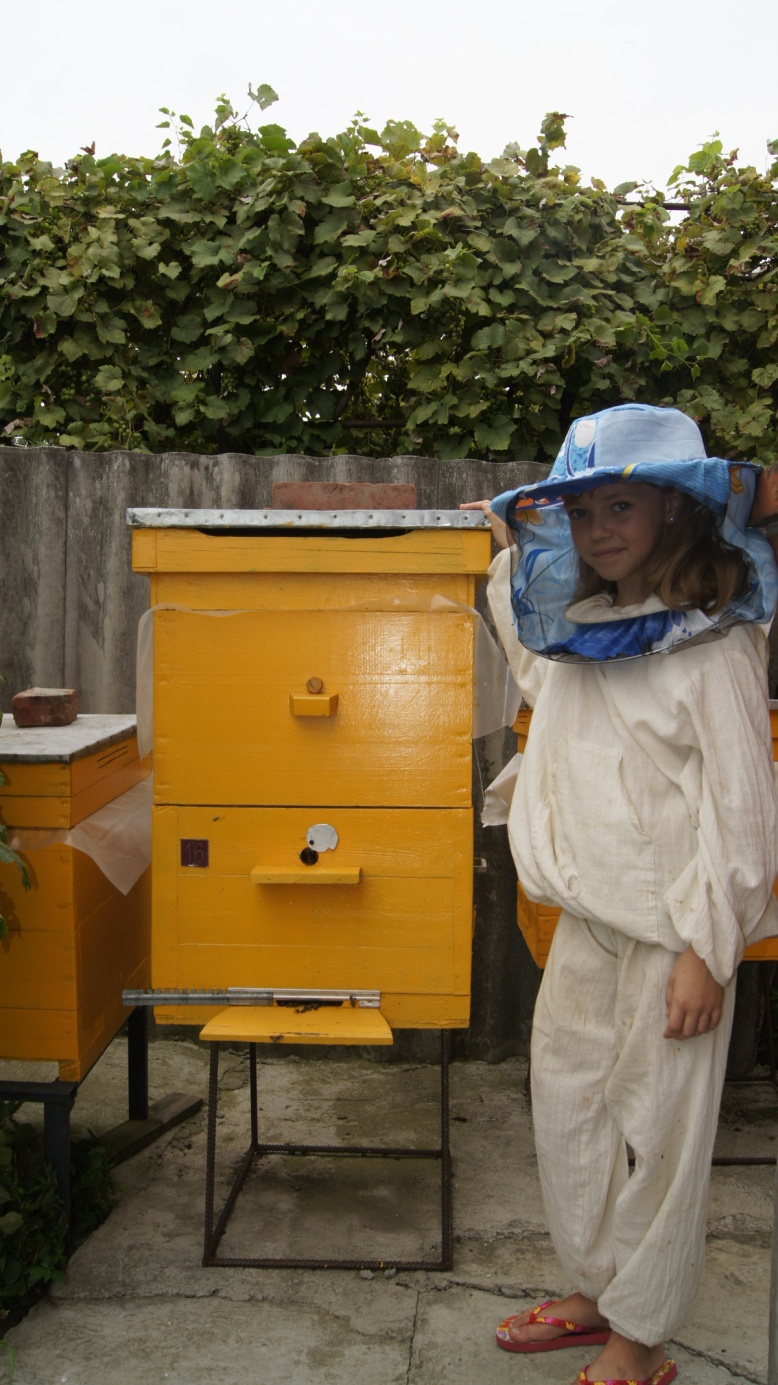 Автор: Кулиш Диана Романовна                             Муниципальное автономное общеобразовательное                           учреждение средняя общеобразовательная  школа  № 3 города Усть-ЛабинскаНаучный руководитель: Можарова Светлана Николаевна,                                      учитель начальных классов                                                   г. Усть-ЛабинскСодержание:Введение.Основная часть.2.1  История пчелы.2.2  Как появляются пчёлы?2.3  Улей.2.4  Как получается мёд.2.5  Пчёлы – предсказатели погоды.2.6  Что будет, если пчёлы исчезнут?2.7  Геральдика и пчёлы.2.8  Анкетирование одноклассников.2.9  Интересные факты.Эксперименты. Выводы.Список используемых источниковЦель исследования:   выяснить, где и как пчёлы живут, значение пчёл в жизни  человека.                Задачи исследования:       1.     Изучить литературу по исследуемому вопросу и спросить опытных пчеловодов.       2.   Узнать, как живут пчелы, как они устроены, из чего получается мед, что еще производят  пчелы.       3.     Провести эксперимент       4.     Сделать выводы.          Гипотезы:    Предполагаю, что роль пчелы  очень велика, а продукты пчеловодства находят  широкое применение в медицине.   Введение.         Сегодня мы вспомним  про одних добровольных и любящих служителей человека —  о пчёлах!  Само  слово «пчёлы»,   у меня ассоциируется с солнышком и лугом.  Где-то неподалеку  виднеется лес, жужжат пчёлы.          У нас в семье все сладкоежки, но только я люблю мёд. Каждый раз, когда я набираю ложечку моего любимого мёда, я задумываюсь, как он появляется, не вреден ли он, могу ли я кушать его сколько угодно?На эти вопросы я решила  ответить в моей исследовательской работе.( Цели,задачи, гипотеза)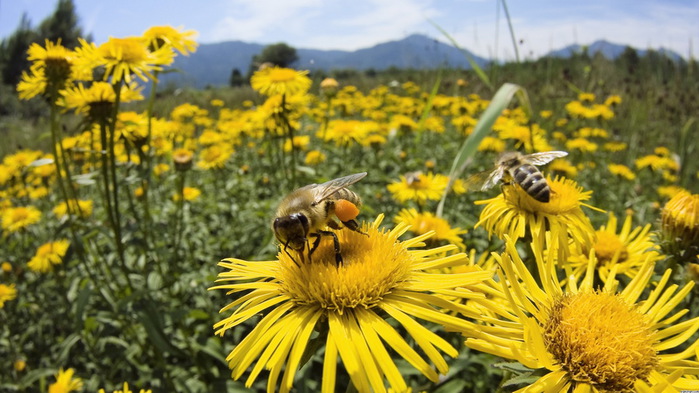 Я обсудила эти вопросы с моим опытным дядей-пчеловодом, поинтересовалась у мамы, почему, когда у меня болит горло, она мне даёт мёд с тёплым молоком?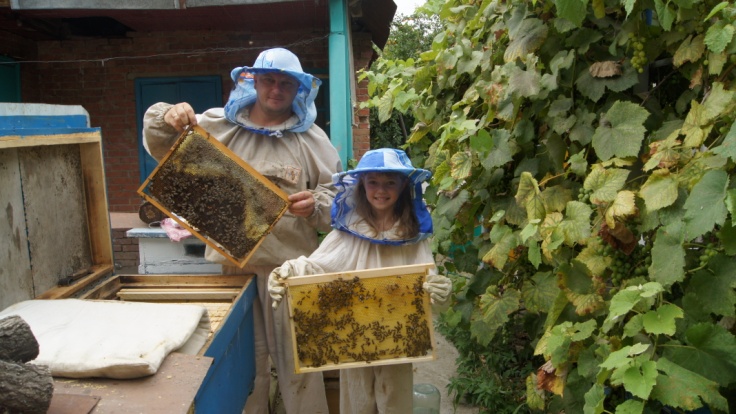  2.    Основная часть2.1 История пчелы.      Ученые считают, что пчела на Земле появилась на 50-60 тыс. лет ранее человека. В Испании, в горах рядом с Валенсии был обнаружен наскальный рисунок безвестного художника древности.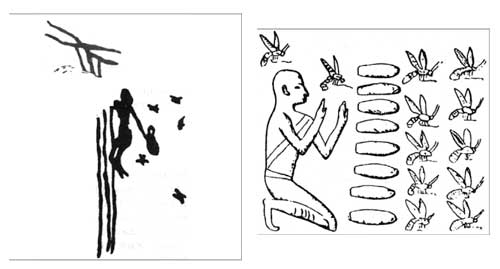 Пчел всегда считали большой загадкой и стремились к их обожествлению: римляне считали, что пчела - дочь Солнца; славяне всегда считали мед Божьим даром. О том, что пчелиные гнёзда — ценная добыча, люди знали уже в каменном веке. Поэтому они усердно охотились за ними, чтобы добыть мёд и воск, хотя это было делом опасным и трудным. В Древнем Египте мёд ценили высоко: все египетские фараоны носили титул «Повелитель пчёл».  Мед  давали в школах, так как было замечено, что ученики, принимавшие мед, становятся более развитыми и физически и умственно. Особое значение и давние традиции мёд имеет на Руси. Здесь издавна умели делать разнообразные напитки из мёда. Также мёд – это одна из важных составляющих русской кулинарии. 2.2   Как появляются пчёлы? Я расскажу вам сказку-быль о том, как появляются пчёлы    У моего дяди, в маленьком саду, стоит несколько пчелиных домиков. В каждом домике живёт семья пчёл. Заглянем в улей. В улье – соты, в сотах – ячейки, в ячейках – или мед, или крошечные белые яички. В яичках - пчелиные детки, будущие пчелы. Лежат они там, как в колыбельке, тепло и мягко, спят крепко. Но вот очнулась одна малютка, зашевелилась; скорлупка яичная вокруг нее лопнула, распалась. И что же было там? – Была не настоящая еще пчела, а личинка, маленький белый червячок, наша пчёлка Мохнатка, затем кокон вокруг себя сплела и в куколку превратилась. Рождаются пчелы из личинок, а выкармливаются они маточным молочком. Проходит неделя, проходит другая. Вдруг – стук-стук!  Это  первая куколка, после долгого сна проснулась и на волю хочет. Только она теперь уже не куколка, а настоящей пчелой стала.2.3. Улей       Всего в улье 60 000 – 120 000 пчел. У пчел много врагов и нахлебников, поэтому вход в улей надежно охраняется сторожами, готовыми в любой момент броситься на незваного гостя. Ни одна пчела не может проникнуть в чужой улей. Каждому улью присущ особый запах, не улавливаемый человеком. Каждая пчела хранит этот запах в особом углублении тела. Подлетая к летку, пчела открывает его и предъявляет запах стражам как свою визитную карточку или пропуск.    Улей ведь все равно, что город: кругом деревянные стенки улья – городская стена; внутри точно улица за улицей, домик у домика – ячейка у ячейки, все шестигранные и все из чистого воска. 2.4  Как получается мёд.Сырьем для получения меда служит цветочный нектар, который выделяют некоторые растения. Пчела зачерпывает капельку нектара, вес которой всего 40-50 миллиграммов, и обогащает его своей слюной. В улье пчела-сборщица передает свою капельку пчеле-приемщице, которая продолжает переработку нектара, а затем складывает его в ячейки сотов, в которых происходит его окончательное созревание. Созревание меда заканчивается,  когда вся сахароза подверглась расщеплению. Пчёлы запечатывают зрелый мёд в ячейках восковыми крышечками.Чтобы выработать килограмм меда, пчелы должны налетать полмиллиона километров, посетить до десяти миллионов цветков.2.5  Пчёлы - предсказатели погоды.- если с утра небо затянуто облаками, а пчёлы всё равно вылетают из ульев, следует ожидать улучшения погоды;- пчёлы вылетают из ульев, но держатся вблизи пасеки – верная примета скорого дождя;- перед тёплой зимой леток остаётся открытым;- ранний вылет пчёл после зимы предвещает раннюю и тёплую весну.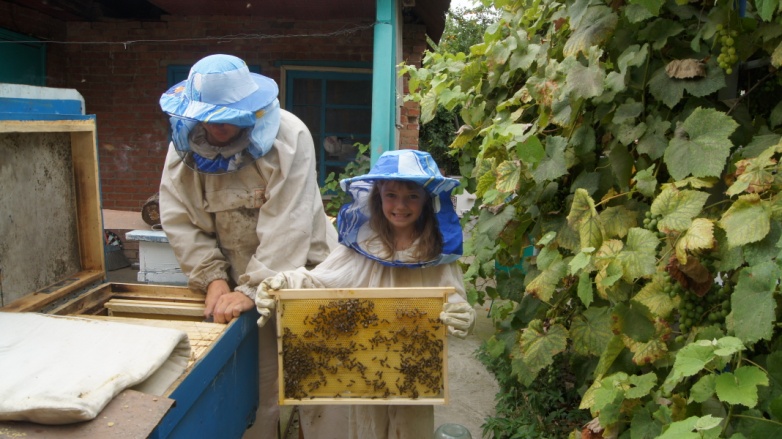 Я решила провести наблюдения за погодой. Результаты получилось такие:Все приметы совпали.2.6  Что будет, если пчёлы исчезнут.Альберт Эйнштейн, отличавшийся, как считается, редкой прозорливостью, еще в прошлом веке предрек, что если на Земле исчезнут пчелы, то вскоре не станет и людей.  С  2006 года на планете началось резкое сокращение числа пчел, и это, как уверяют специалисты может привести к катастрофическим последствиям.Статистика Всемирного фонда защиты пчел  такова. В США каждую зиму пчелиные колонии уменьшаются на 30—35 процентов, в Европе — примерно на 20. В России численность пчелиных семей за последние десять лет стала меньше на 25 процентов. Почему же пчелы исчезают? Специалисты называют несколько причин, и все они связаны с наступлением цивилизации на живую природу. Первая причина — неумеренное использование ядохимикатов.  Вторая причина — новые болезни.  Другие ученые считают, что во всем виновато электромагнитное излучение, а точнее, один из его источников — сотовая связь. 2.7  Геральдика и пчёлы.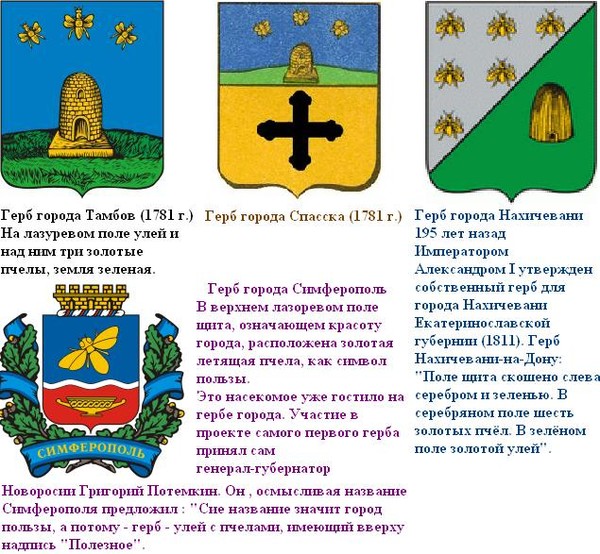 В геральдике пчела  служат эмблемой трудолюбия и покорности. Пчела также символизирует усердие, благоразумие и, поскольку полагали, что она никогда не спит, бдительность. Поскольку пчёлы запасают свой мёд, они символизируют экономию и бережливость и в таком значении присутствуют на вывесках банков. В геральдике пчела изображалась на многих гербах: семь пчёл на фоне земного шара на гербе Манчестера говорят, что плоды труда этого города можно встретить повсюду в мире.2.8  Анкетирование одноклассников и их родителей.Я решила узнать, знают ли мои одноклассники о пользе мёда. Для этого я провела социологическое исследование: попросила их и их родителей ответить на несколько вопросов (раздала анкеты, а потом их проанализировала).Любите ли вы мёд?  Знаете ли вы, чем полезен мёд? В каких целях вы его используете?Какие рецепты лечения мёдом знаете?Результаты опроса меня удивили. Если взрослые  знают о пользе мёда, то мои одноклассники имеют скудные знания об этом продукте. Они считают, что мед только можно употреблять в пищу, и пить чай с мёдом против простуды. Я пошла в детский сад и рассказала малышам о пользе мёда, о жизни пчёл. Укрепление здоровья начинается с раннего детства.В нашем классе мы провели праздник « Медовая сказка». Специалист из клуба «Тенториум» рассказала нам о продуктах пчеловодства. 2.9  Удивительные факты.Добывание мёда в Непале.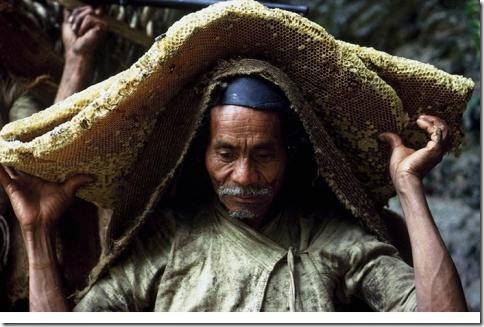 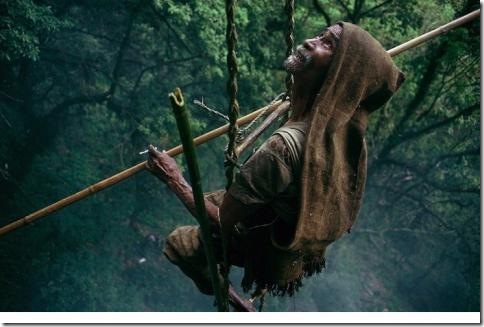                                                           Памятник пчеле в Москве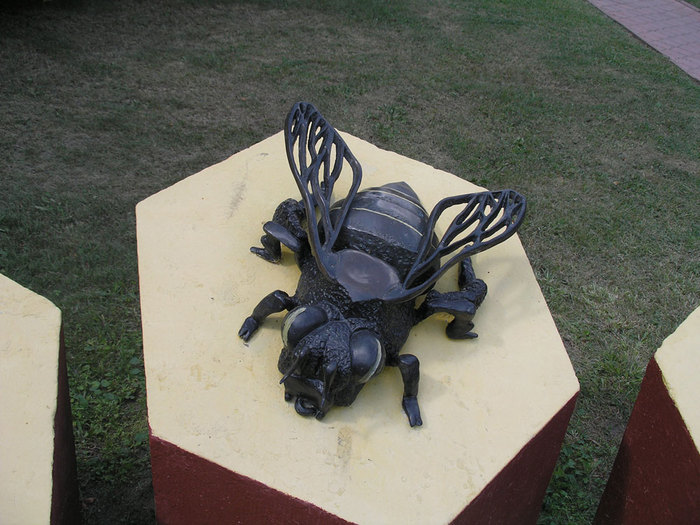 Музей древнего пчеловодства в Литве.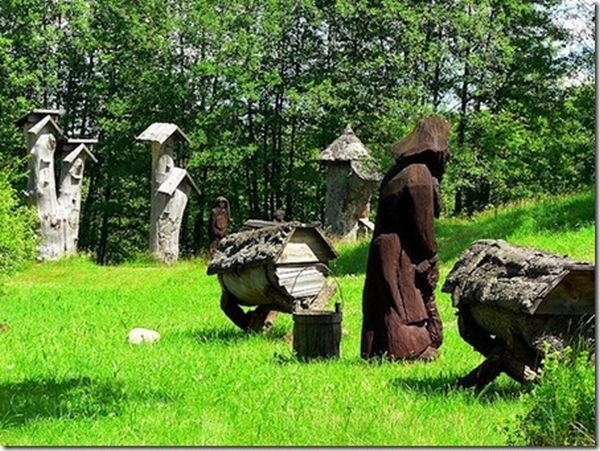 В среднем каждый житель Франции в год употребляет 700 г меда, житель Германии — 900 г, США — 1200 г. А каждый россиянин — всего 200 г. Это очень мало!Пчёлы – математики. ЭкспериментыЭксперимент №1. Я решила  проверить, добавлены ли в мед, купленный в магазине, вода и сахар.  Опустите в мед кусочек хлеба, а через 8-10 минут достаньте его. В качественном меде хлеб затвердеет. Если наоборот, размягчился или вовсе расползся, то перед вами не что иное, как сахарный сироп. Эксперимент №2. Определить, есть ли в меде крахмал и мел, можно разбавив немного меда в небольшом количестве дистиллированной воды и капнуть туда 4 - 5 капель йода. Если раствор посинеет, значит, для изготовления этого продукта использовали крахмал. Понятно, что не пчелы. Так как купленный нами в магазине мед оказался натуральным, мы намеренно добавили в мёд крахмал и мел, капнули туда йод, и раствор посинел. Выводы  Именно пчелу  издревле называли Божьей угодницей, мудростью Богов и святостью Творца.  Это удивительное  жужжащее создание  веками сопровождает нас на заботливой планете.  Пифагор утверждал, что своим долголетием обязан  меду -  а ведь он умудрился перешагнуть рубеж 90 -ста лет.  Многое из большого перечня веществ, производимых пчелами, еще и сегодня остается загадочным для нас.Пчёлы очень полезные насекомые. Кроме ароматного и душистого мёда мы используем пчелиный прополис, воск, даже яд пчелиный  и тот приносит пользу людям. Когда я буду видеть пчёл,  я буду наблюдать за ними, фотографировать их. Мне хочется в будущем создать альбом фотографий, на которых будут запечатлены эти маленькие труженицы. Своим трудолюбием пчела служит хорошим примером для людей. Маленькое насекомое, а сколько пользы приносит людям! Ничего без труда не дается пчелами. И никакое другое насекомое за последние 50 млн. лет не смогло повторить тех неповторимых действий, что происходят за тонкими стенами сотов в улье.Свою следующую исследовательскую работу я хочу посвятить продуктам пчеловодства.                                                      Чудодейственный наш  мёдОт беды любой спасёт!Ложку мёда скушай с чаем,И тотчас же полегчает!!СПИСОК ЛИТЕРАТУРЫ  1. Большая советская энциклопедия: В 30 т. - М.: "Советская энциклопедия", 1969-1978.  2. Королев В., Котова В., 750 ответов на самые важные вопросы по пчеловодству: ЭКСМО, 2009 г.  3. Лавренов В.К., Все о меде и других продуктах пчеловодства: Энциклопедия. Донецк: Сталкер, 2003.  4. Ожегов С.И., Шведова Н.Ю. Толковый словарь русского языка/ Российская академия наук. – М.: Азбуковник, 1999, с. 355.  Интернет ресурсы  1. Википедия // http://ru.wikipedia.org/wiki/Мёд  2. Все о меде // http://bashkir-med.narod.ru/bce.html ЧислоПоведение пчёлОсадкиТемпература воздуха1.07Пчёлы дружно вылетели из ульев.-+3402.07Вылетели из ульев и уселись на его стенках. Вечером рано прекратили лёт.-+3403.07Пасмурно, а пчёлы продолжают вылетать из ульев.-+3304.07Дружный вылет пчёл.-+3505.07С утра не вылетали, сидят в ульях, жужжат, гудят.дождь+2906.07Небо затянуто тучами, а пчёлы всё равно вылетают.-+3607.07Дружный вылет пчёл.-+360